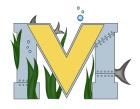 			FINAL PROJECT PROPOSALNames:  Nicko StewartProject: Steam whistle and Hydrogen generator for gas powered enginesPart A:  Project Ideas & Objectivesfor the steam whistle i would like to build a working model using the 3D printerfor the hydrogen generator  i would like to buil one for my truck.Part B:  Electronic Resourceshttps://www.youtube.com/watch?v=RqbV1pQ6zpohttps://www.youtube.com/watch?v=JRuYjDs2rFwhttps://www.youtube.com/watch?v=dt8wtOkUukQhttps://www.youtube.com/watch?v=bED2Z_wdISghttps://www.youtube.com/watch?v=_O3-C-19qHEhttps://www.youtube.com/watch?v=u5nld6HzEjMPart C:  Materials, Design for the steam w whistle it just needs to be 3D printed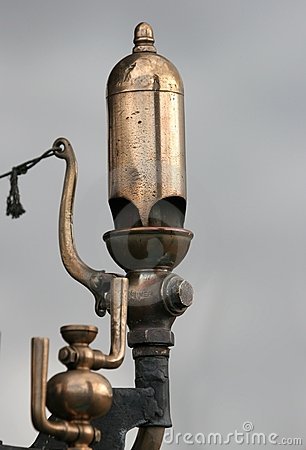 for the hydrogen generator i need a clear jar with lid and clear flexible hose and a roll of aluminum wire 2 bolts 4 nuts 2 washers a tube of goop and to 3D print a holder for the wires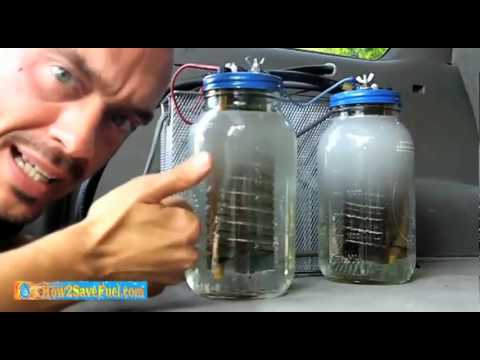 